NOTE DE RENTREE 2023 - 2024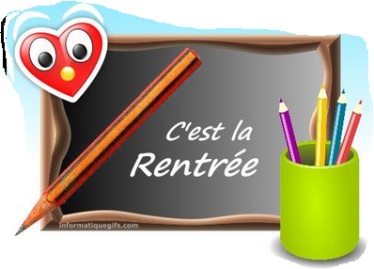 Ecole ………………………………………Tél : Mail : Blog, ENT, ……….Les horairesLundis, mardis, jeudis et vendredis :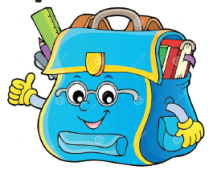 Les entrées se font dès 8h20 et 13h20. Merci pour le respect des horaires.En cas de retard, …………………………………………. et accompagner votre enfant jusqu’à sa classe.Organisation CommunicationPar mail de préférence :  Par téléphone : Les absences par sms au …………………….. (on vous avertira quand il sera en fonctionnement)Par les affichages : Par le cahier de liaison  ou ENT : …….Pour suivre la vie de l’école, le blog : Les padlets spécifiques à chaque classe selon les enseignantsLes parents sont invités à signaler à l'enseignant de leur enfant tout problème d’ordre familial ou de santé qui pourrait influer sur sa scolarité. Pour les informations par famille, un seul document est donné aux ainés et la communication par mail sera favorisée. Il est important de faire le point en début d’année sur vos coordonnées afin de faciliter les échanges. Les absencesPour toute absence imprévue, prévenir dans la demi-journée par mail, par sms ou téléphone en précisant la date de l’absence, votre nom, celui de l’enfant et de son enseignant.Prévenir le maître pour les absences prévisibles (en pensant au périscolaire également).Toute absence doit être justifiée par écrit au retour de l’enfant en indiquant la date et le motif.Un élève peut quitter la classe en cours de demi-journée si un des parents vient le chercher et signe une décharge.Toute dispense d’éducation physique doit être justifiée par un certificat médical qui précise la durée de l’interruption.Organisation des entrées et sorties Entrée : Sortie : STATIONNEMENT :La cour est un espace non-fumeur et les animaux n’y sont pas autorisés.Vie de l’écolePériscolaire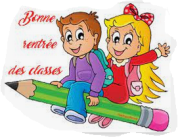 Assurance scolaireDès les premiers jours d’école, merci de fournir une attestation d’assurance scolaire. L'assurance porte sur deux types de garanties :garantie responsabilité civile : dommages que l'enfant peut causer aux autres.garantie individuelle-accidents corporels : dommages que l'enfant peut se causer à lui-même (sans tiers).Pour toute sortie qui dépasse le temps scolaire l’assurance individuelle accident est obligatoire. Conseil d'écoleLes élections des représentants de parents d’élèves auront lieu le ……………….. Les parents souhaitant siéger peuvent déposer une candidature. Merci aux parents de constituer une liste (un représentant et un suppléant par classe est souhaitable).Dates des vacancesAutomne : Noël : Hiver :Printemps :Pont : Grandes vacances : Les jours fériés : Réunion de rentrée parents le ……………………………… ;L’équipe enseignante reste à votre disposition pour tout complément d’informations.Toute petite section / Petite section..........Petite section / Moyenne section ……….Moyenne section/ Grande section …..….Grande section / CP  ………………...CP / CE1 ……………………………….CP / CE1 ………………………….........CE1 / CE2 …………………………….. CE1 / CE 2 ………………………...…... CE2 / CM1………………………………. CM1 / CM2 ……………………………...CM1 / CM2 ……………………………...ULIS …………………………………….Directrice…………………………………Agents d’entretien………………………..Service civique…………………………...